Муниципальное бюджетное дошкольное образовательное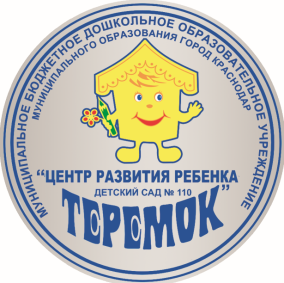 учреждение муниципального образования город Краснодар
«Центр развития ребёнка – детский сад №110 «Теремок»Консультация для родителей:«Одежда детей в летний период»Подготовила: Криворотова Е.Н.Дата:15.07.2020г.Краснодар 2020Консультация для родителей «Одежда детей в летний период»Лето - благоприятная пора для закаливания, прогулок, подвижных игр на свежем воздухе, наблюдений за окружающей природой. Очень важно продумать одежду для ребёнка в летний период.Для летнего сезона лучше подбирать открытую одежду, чтобы в жаркую погоду не допустить перегрева, чтобы кожа ребёнка дышала, чтобы был доступ для солнечных лучей, благодаря которым происходит выработка витамина D. Витамин D оказывает положительное влияние на развитие детского организма. Его недостаток трудно восполнить продуктами, поэтому так важно организовать рациональное пребывание ребёнка на солнце.Если у ребёнка светлая кожа, надо подумать о её защите. В этом случаеможно воспользоваться специальным детским кремом против солнечных ожогов. Многие дети хорошо переносят солнечные лучи, поэтому открытые модели одежды будут им полезны.Одежда должна быть удобной, практичной и комфортной. Лучшеприобрести одежду из лёгкой натуральной ткани, которая пропускает воздух, светлых оттенков. Это может быть одежда из 100% хлопка и льна. Такая одежда поможет избежать перегрева, крапивницы, не вызовет у ребёнка аллергию.Надо подобрать такую одежду, чтобы не было крупных пряжек,застёжек с острыми краями, так как во время активных игр ребёнок может травмировать себя или других детей. Резинка на юбке и шортах не должна быть тугой, во время игр ребёнок очень часто может наклоняться и при этом испытывать дискомфорт.У ребёнка в жаркую погоду обязательно должен быть головной убор,который защитит его от солнечного удара.Обувь летом должна быть лёгкой, удобной, лучше всего открытой, изтонкой кожи. Под сандалии необходимо надеть тонкие льняные носки.Дети очень активны по своей природе. Двигательная активность вовремя прогулки значительно выше, чем у взрослых. Поэтому надо обязательно одевать ребёнка так, чтобы он не вспотел. Собираясь на прогулку, с собой можно иметь кофточку, которую можно надеть, если станет прохладно. А также надо продумать вариант, когда во время зноя можно было бы снять рубашку. В жару можно надеть ребёнку только футболку или платье, без майки.Родители, которые приводят своих детей в детский сад, всегда беспокоятся о том, какая одежда и обувь лучше подойдут для садика.Обувь в детском саду:должна быть легкой и удобнойдолжна защищать ножку ребенка, чтобы случайно не поранить пальчикиребенок должен сам уметь надеть обувь.Стоит не забывать о том, что самые удобные застежки на обуви для ребенка – липучки.Футболки для детского сада:без кнопок сзади и на плечах без завязок и пуговиц – чтобы ребенку достаточно было натянуть футболку на голову рубашки на пуговичках также не стоит надевать.Джинсы, шорты, штанишки:штанишки без пуговиц, ремня и молниина резинке. Возможно, это не так красиво, зато очень удобно, чтобы ребенок мог одеваться самостоятельно.Юбку или шорты?Для девочек нужно предусмотреть наличие легинсов или шортиков вшкафчиках, для того чтобы гулять на улицеГоловной уборНУЖНО ПОМНИТЬ О ТОМ, ЧТО ДЕТЯМ ЗАПРЕЩЕНО ВЫХОДИТЬ НА ПЛОЩАДКУ БЕЗ ГОЛОВНОГО УБОРА. Летом это могут быть панамки или бейсболки.Гуляйте летом с ребёнком как можно больше. Организовывайте прогулки таким образом, чтобы ребёнка оздоровить и закалить. Из специальных мер закаливания используйте воздушные ванны, солнечные ванны, водные процедуры.